【智飞校招头条】
10月24日（周一）19:00-19:40智飞研发&质量岗位专场直播重磅来袭

[鼓掌]业务大咖亲临直播现场，深度解析岗位
学长学姐揭秘工作体会，分享求职建议
[哇]HR全程在线互动答疑，扫除应聘困惑
多款精美奖品花落谁家，等你前来揭晓

手机微信打开直播间链接：https://wx.vzan.com/live/tvchat-696311046?v=1666227240456
点击【开播提醒】提前预约直播哦[机智]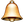 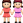 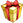 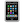 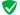 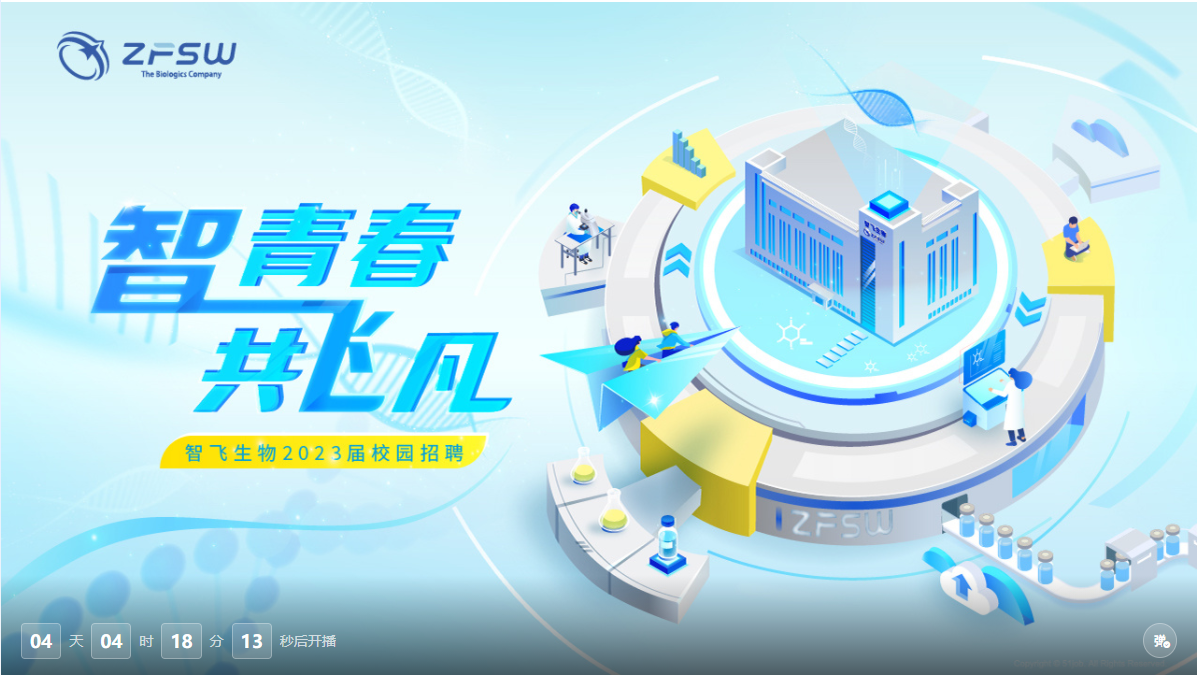 